«Горячая линия» для сообщения о фактах сдачи физическими лицами жилых помещений в аренду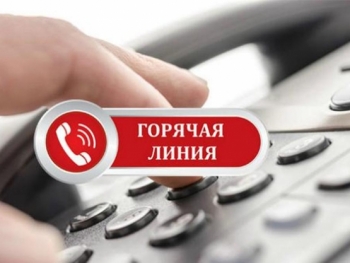 В администрации Сосьвинского городского округа организована «горячая линия» для сообщения о фактах сдачи физическими лицами жилых помещений в аренду с целью выявления адресов, по которым недвижимое имущество используется для получения доходов.Номер телефона «горячей линии»: +7 (34385) 9-80-02 (доб. 201), +7 (34385) 9-80-04. Режим работы «горячей линии» с 8.00 до 12.00 в рабочие дни.